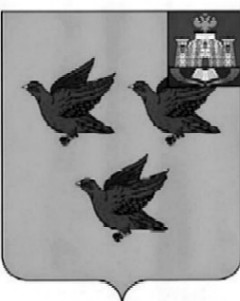 РОССИЙСКАЯ ФЕДЕРАЦИЯОРЛОВСКАЯ ОБЛАСТЬАДМИНИСТРАЦИЯ ГОРОДА ЛИВНЫПОСТАНОВЛЕНИЕ16 января 2019 года                                                                                             №8         г. ЛивныО признании постановления администрации города от 18 января 2013 года №23-а «О создании Общественно-консультативного Совета при главе города Ливны Орловской области» утратившим силуВ целях поддержания правовой базы в актуальном состоянии администрация города п о с т а н о в л я е т:1. Признать утратившим силу постановление администрации города от 18 января 2013 года №23-а «О создании Общественно-консультативного Совета при главе города Ливны Орловской области».2. Опубликовать настоящее постановление в газете «Ливенский вестник» и разместить на официальном сайте администрации города в сети Интернет.3. Контроль за исполнением настоящего постановления оставляю за собой.Глава города                                                                                     С.А. Трубицин